教職員・利用者各位    　　　　　　　　　　　　　　　　　　　　2022 年4月18日 総務部 健康支援センター 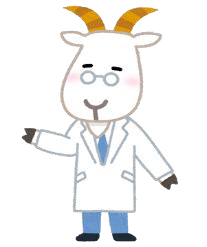 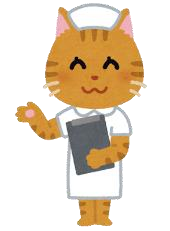 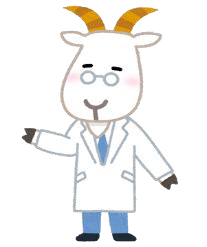 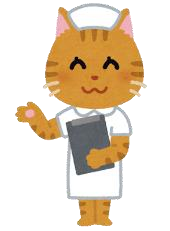 １．外来診療上記の内、5月2日(月)、4日(水)、5日(木)、11日(水)、26日(木)は 「 休診 」 となりますので予めご了承ください。２．産業医面談5月13日(金)　10：00～15：30その他の日程で産業医もしくは看護師の面談をご希望の方は、随時ご連絡くださいますよう　　　　お願いいたします。３．ご予約・お問い合わせ　📞04-7173-3541（内線:3541） ✉kenkousien@ad.reitaku-u.ac.jp 　（１）緊急対応以外は、原則として予約制となりますので、ご予約のうえお越しください。（２）最終受付は診療終了時間の３０分前です。  　　　　　　　　　　　　　　　　　　　　　　　　　　　　　　　　　　　　　　　　　　　　　　　　　以上診療時間 月 火 水 木 金 13：30～16：30 〇 休 〇  〇 休 